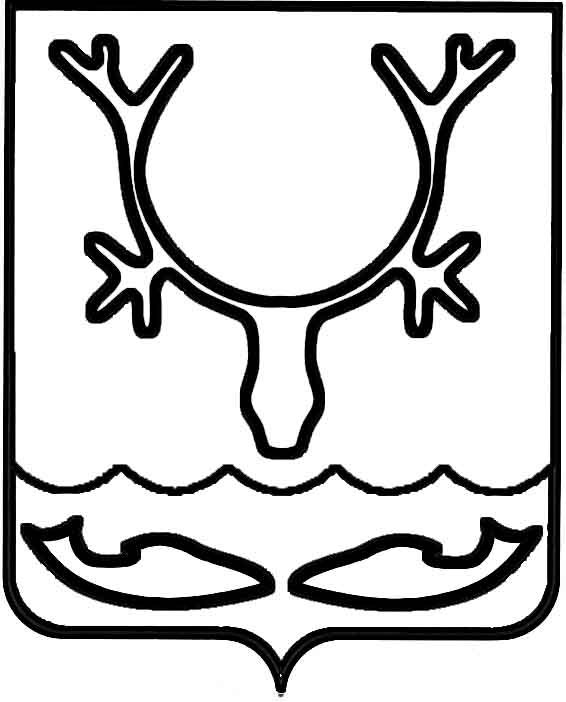 Администрация МО "Городской округ "Город Нарьян-Мар"ПОСТАНОВЛЕНИЕот “____” __________________ № ____________		г. Нарьян-МарВ соответствии с Порядком составления проекта бюджета МО "Городской округ "Город Нарьян-Мар" на очередной финансовый год и на плановый период, утвержденным постановлением Администрации МО "Городской округ "Город Нарьян-Мар" от 20.04.2018 № 262, Порядком разработки, реализации и оценки эффективности муниципальных программ муниципального образования "Городской округ "Город Нарьян-Мар", утвержденным постановлением Администрации                       МО "Городской округ "Город Нарьян-Мар" от 10.07.2018 № 453, Администрация              МО "Городской округ "Город Нарьян-Мар"П О С Т А Н О В Л Я Е Т:Утвердить Перечень муниципальных программ муниципального образования "Городской округ "Город Нарьян-Мар" на 2019 год и на плановый период 2020 и 2021 годов (Приложение). Постановление Администрации МО "Городской округ "Город Нарьян-Мар" от 15.09.2017 № 1094 "Об утверждении Перечня муниципальных программ муниципального образования "Городской округ "Город Нарьян-Мар" признать утратившим силу с 01.01.2019.Настоящее постановление вступает в силу со дня его принятия и подлежит официальному опубликованию.Приложениек постановлению Администрация МО"Городской округ "Город Нарьян-Мар"от 15.08.2018 № 531Перечень муниципальных программ муниципального образования "Городской округ "Город Нарьян-Мар"на 2019 год и на плановый период 2020 и 2021 годов1508.2018531Об утверждении Перечня муниципальных программ муниципального образования "Городской округ "Город Нарьян-Мар"                    на 2019 год и на плановый период                       2020 и 2021 годовИ.о. главы МО "Городской округ "Город Нарьян-Мар" А.Н.Бережной№п/п Наименование муниципальной программы Наименование подпрограмм Ответственный исполнитель муниципальной программы Соисполнители муниципальной программыОсновные направления реализации муниципальной программы1.2.3.4.5.6.1Совершенствование и развитие муниципального управления в муниципальном образовании "Городской округ "Город Нарьян-Мар"Подпрограмма 1 Осуществление деятельности Администрации МО "Городской округ "Город Нарьян-Мар" в рамках собственных и переданных государственных полномочий Подпрограмма 2Обеспечение деятельности, исполнения функций и выполнения полномочий Администрации МО "Городской округ "Город Нарьян-Мар"Подпрограмма  3Управление муниципальными финансами МО "Городской округ "Город Нарьян-Мар"Подпрограмма  4Управление и распоряжение муниципальным имуществом МО "Городской округ "Город Нарьян-Мар"Управление экономического и инвестиционного развития Администрации МО "Городской округ "Город Нарьян-Мар"- Отдел бухгалтерского учета и отчетности Администрации МО "Городской округ "Город Нарьян-Мар";- управление организационно-информационного обеспечения Администрации МО "Городской округ "Город Нарьян-Мар";- управление делами Администрации МО "Городской округ "Город Нарьян-Мар";- управление строительства, ЖКХ и градостроительной деятельности Администрации МО "Городской округ "Город Нарьян-Мар";- управление муниципального имущества и земельных отношений Администрации МО "Городской округ "Город Нарьян-Мар";- Управление финансов Администрации МО "Городской округ "Город Нарьян-Мар";- МКУ "УГХ г. Нарьян-Мара"Реализация полномочий органа местного самоуправления по решению вопросов местного значения, а также отдельных передаваемых государственных полномочий.Обеспечение деятельности Администрации МО "Городской округ "Город Нарьян-Мар".Управление и распоряжение муниципальными финансами и имуществом.2Повышение уровня жизнеобеспечения и безопасности жизнедеятельности населения муниципального образования "Городской округ "Город Нарьян-Мар"Подпрограмма 1Организация благоприятных и безопасных условий для проживания граждан Подпрограмма 2Обеспечение безопасности жизнедеятельности населения городского округа "Город Нарьян-Мар" Подпрограмма 3Обеспечение безопасности эксплуатации автомобильных дорог местного значения и доступности общественных транспортных услугПодпрограмма 4Повышение качества предоставления услуг потребителям в сфере жилищно-коммунального хозяйства, уровня и степени устойчивости и надежности функционирования коммунальных систем на территории муниципального образованияПодпрограмма 5Повышение уровня благоустройства территории МО "Городской округ "Город Нарьян-Мар"Управление строительства, ЖКХ и градостроительной деятельности Администрации МО "Городской округ "Город Нарьян-Мар"- Отдел ГО и ЧС, мобилизационной работы Администрации МО "Городской округ "Город Нарьян-Мар";- МКУ "УГХ г. Нарьян-Мара";- МБУ "Чистый город"Снос жилищного фонда, непригодного для проживания, и аварийных сооружений.Обеспечение населения города доступными жилищно-коммунальными и бытовыми услугами.Мероприятия по защите населения и территории  муниципального образования "Городской округ "Город Нарьян-Мар" от чрезвычайных ситуаций природного и техногенного характера, включая поддержку                           в состоянии постоянной готовности                к использованию систем оповещения населения об опасности.Разработка проектной документации  по строительству (реконструкции) автомобильных дорог общего пользования местного значения. Повышение эффективности и надежности систем теплоснабжения, водоснабжения, водоотведения и очистки сточных вод. Создание и содержание объектов благоустройства на территории города3Формирование комфортной городской среды в муниципальном образовании "Городской округ "Город Нарьян-Мар"Подпрограмма 1 Формирование комфортной городской среды (благоустройство дворовых и общественных территорий)Подпрограмма  2Формирование комфортной городской среды (благоустройство парков)Управление строительства, ЖКХ и градостроительной деятельности Администрации МО "Городской округ "Город Нарьян-Мар"МКУ "УГХ г. Нарьян-Мара"Обеспечение формирования единых подходов и ключевых приоритетов формирования комфортной городской среды на территории муниципального образования "Городской округ "Город Нарьян-Мар".Обеспечение проведения мероприятий по благоустройству территории муниципального образования в соответствии с принятыми правилами благоустройства.Обеспечение вовлечения граждан, организаций в реализацию мероприятий по благоустройству территории муниципального образования4Развитие предпринимательства в муниципальном образовании "Городской округ "Город Нарьян-Мар"Подпрограмма 1Развитие предпринимательства и торговли в муниципальном образовании "Городской округ "Город Нарьян-Мар"Подпрограмма 2Популяризация предпринимательской деятельности  в муниципальном образовании "Городской округ "Город Нарьян-Мар"Управление экономического и инвестиционного развития Администрации МО "Городской округ "Город Нарьян-Мар"- Управление муниципального имущества и земельных отношений Администрации МО "Городской округ "Город Нарьян-Мар";- МКУ "УГХ г. Нарьян-Мара"Предоставление финансовой, имущественной поддержки субъектам малого и среднего предпринимательства.Пропаганда и популяризация предпринимательской деятельности.Развитие торговли5Развитие институтов гражданского общества в муниципальном образовании "Городской округ "Город Нарьян-Мар"Подпрограмма 1 Содействие развитию территориальных общественных самоуправленийПодпрограмма 2 Поддержка некоммерческих организаций и общественных объединений гражданУправление экономического и инвестиционного развития Администрации МО "Городской округ "Город Нарьян-Мар"ОтсутствуютФинансовая, информационная, организационная поддержка территориального общественного самоуправления, некоммерческих организаций и общественных объединений граждан6Поддержка отдельных категорий граждан муниципального образования "Городской округ "Город Нарьян-Мар"Подпрограмма 1 Поддержка отдельных категорий гражданПодпрограмма 2 Дополнительное пенсионное обеспечение отдельных категорий гражданУправление организационно-информационного обеспечения Администрации МО "Городской округ "Город Нарьян-Мар"- Отдел бухгалтерского учета и отчетности Администрации МО "Городской округ "Город Нарьян-Мар";- управление экономического и инвестиционного развития Администрации МО "Городской округ "Город Нарьян-Мар";- управление делами Администрации МО "Городской округ "Город Нарьян-Мар"Предоставление мер поддержки отдельным категориям граждан7Повышение эффективности реализации молодежной политики в муниципальном образовании "Городской округ "Город Нарьян-Мар"ОтсутствуютУправление организационно-информационного обеспечения Администрации МО "Городской округ "Город Нарьян-Мар"- Правовое управление Администрации МО "Городской округ "Город Нарьян-Мар"; - МКУ "УГХ г. Нарьян-Мара"Создание условий для успешной социализации и эффективной самореализации молодежи. Воспитание готовности к достойному служению обществу и государству,                 к выполнению обязанностей по защите Родины. Формирование у молодежи мотивации на эффективное социально-психологическое и физическое развитие